Director / Senior Director Clinical ImmunologyRef: PSL4123							          	    Attractive SalaryCanada						 	                     	    Commensurate with experienceThis is an exciting opportunity where you will play a key role in the vision and strategy of an innovative Biotechnology Company, leading their clinical immunology capability.Our client brings an innovative approach towards vaccine and drug development, developing novel platforms and technology, challenging traditional approaches, to develop vaccine and therapeutic products quicker, more safely and delivering better outcomes for patients.We are seeking an experienced Director / Senior Director Clinical Immunology capable of providing leadership, direction, vision and with the aptitude to drive operational excellence as the company continue to invest in Vaccine, Antibody and Immunotherapy product development.You will possess the strategic vision and approach, coupled to a positive, entrepreneurial, can-do attitude, able to lead and inspire others, being decisive whilst delivering science of the highest quality. You will bring outstanding experience:Leading Clinical Immunology development strategies and plansShaping experimental design and the analysis and interpretation of resultsLeading the establishment of collaborations and partnerships in academia and industryIntegrating a Systems Biology approach to all development initiativesLeading the publication of scientific papers in line with product-specific development strategySelecting and managing relationships with Key Opinion Leaders and CROsThe Director / Senior Director Clinical Immunology will play a key role for the strategy, direction and execution of the company’s Immunology Clinical Development plans – able to work with a high level of autonomy and flexibility.The Director / Senior Director Clinical Immunology will require outstanding internal and external communication skills, leadership and an inclusive pro-active approach, working closely with the other scientific experts within the business to provide immunology, systems biology and clinical development expertise across the entire product portfolio.  You will have the opportunity to shape your own future, in keeping with the company philosophy and approach.This is a rare opportunity to take a key role and be a significant contributor to the success of a well-positioned, well- financed growth stage Biotechnology Company with an exciting future and considerable capability of delivering significant change to patients’ lives.If you are interested in this role, please visit our website www.pharma-search.co.uk  or telephone Dr. Grant Coren in strictest confidence on +44 (0) 7850 190660.  Alternatively, please send your CV / Resume to grant@pharma-search.co.uk.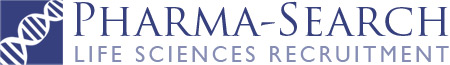 